Номер в геральдическом реестре Ульяновской областиДата внесения в геральдический реестр Ульяновской областиНазвание официального символаРегистрационный номер в Государственном геральдическом регистре Российской Федерации и дата внесенияЦветное графическое изображение (рисунок) официального символа (в действующей редакции)Геральдическое описание официального символа (текст) с указанием автора/авторов (в действующей редакции)Решение об утверждении (об изменении) официального символаМесто хранения официального символа1234567827728.06.2018Герб Садовского сельского поселения№ 10235 от 26.05.2015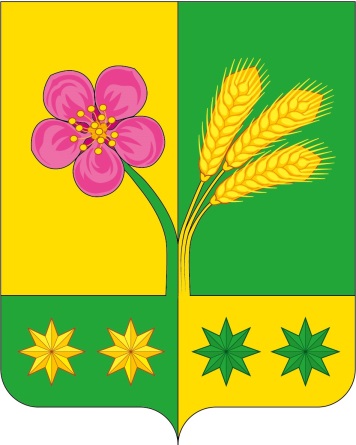 В рассечённом золотом и зелёном поле, вырастающий из оконечности переменных цветов, обременённой четырьмя восьмилучевыми звёздами 
в цвет поля, раздвоенный стебель также переменных цветов, справа завершённый пурпурным яблоневым цветком с золотой сердцевиной, а слева – тремя золотыми головками колосьев.Герб разработан авторской группой в составе: 
Константин Мочёнов, исполнительный директор правления общероссийской общественной органи-зации «Союз геральдистов России» (г. Химки), Анна Гарсиа, дизайнер общества с ограниченной ответственностью «Регион-Сервис» (г. Москва), Вячеслав Мишин (г. Химки).Решение Совета депутатов муниципального образования Садовское сельское поселение от 11.03.2015 № 26/93Зал заседаний Совета депутатов муниципального образования Садовское сельское поселение – кабинет главы администрации муниципального образования